(Date)Director of Schools, Mrs. Janet GrahamCumberland County Board of Education368 Fourth StreetCrossville, TN 38555Dear Mrs. Graham and Board of Education Members, We are seeking the board’s permission to allow Stone Memorial High School (group/organization)to (attend/visit) the following (event(s)/facilities) for the 2019-2020 school year: (List the events, locations, dates) (TBA if date is not available at the time)Sincerely, (Teacher Name)			Kelly J. Smith(Dept.)					Principal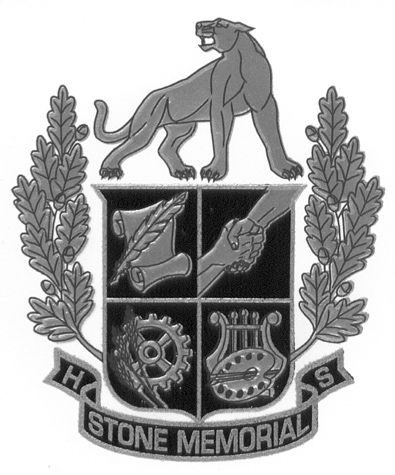 Stone Memorial High School2800 Cook Road ∙ Crossville, TN 38571Telephone (931) 484-5767Kelly J. SmithPrincipal